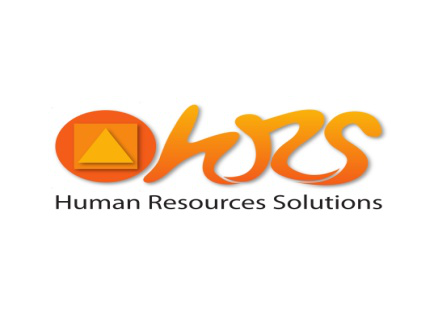 HRS – Human Resources SolutionsRECRUITMENT AGENCYAlexander Fleming 53 PO 54642 Thessaloniki GreeceTel. 0030 2311242732 - 0030 2311242733email:hrs.office.info@gmail.comwebsite:www.human-resources.grSoftware Engineer HRS-Human Resources Solutions, is seeking to recruit, on behalf of our client, a Software Engineer who is willing to relocate to the Netherlands and work in a strong international environment.
As a Software Engineer, you are responsible for the design, implementation, test and integration and maintenance of software for complex modules and machines. You work with a code base of C, C++, Python or C#. This code base is under strict configuration management in order to deliver in a reliable way for multiple systems and multiple users. You cooperate closely with colleagues from other disciplines and strategic customers (mechanics, mechatronics, electronics, equipment engineering) in a multidisciplinary team. The software team works in an agile fashion in scrum teams.
You see it as a challenge to take up new things and explore new tools and techniques.

You will be expected to:
Bachelor or Master degree informatics or technically oriented with 5 years’ experience in an equivalent role
Experience with high tech complex machine control
Experience with Agile software development
Experience with Model Driven Design
Experience with Real-time control software and Real-time Operating systems / Linux / Sun Solaris
Knowledge of Design Patterns
Knowledge of C / C++ / C# / Python
Experience with Continuous Integration

Benefits:
* Visa will be sponsored
* Complete relocation support
* Competitive SalaryRequired Skills: C / C++ / C# / Python Location: Eindhoven Netherlands
Experience: 5+ years To apply candidates should submit a CV in English to: hrs.office.cv@gmail.com – vacancy notice number:SE02 .Further information can be obtained from the following telephone number: +30 2311242732